θΕΜΑ : «Ενισχύονται διαρκώς με νέο προσωπικό οι Υγειονομικές Μονάδες Βέροιας και Νάουσας του Γ.Ν Ημαθίας.».   Στο πλαίσιο της θωράκισης και ενίσχυσης του ΕΣΥ με ιατρικό και νοσηλευτικό προσωπικό που υλοποιεί το Υπουργείο Υγείας σε συντονισμό με την 3η ΥΠΕ, οι Μονάδες Υγείας Βέροιας και Νάουσας ενισχύονται περαιτέρω.   Από τα τέλη Ιουνίου όποτε και ολοκληρώθηκε η διαδικασία αξιολόγησης  για την τακτική πλήρωση θέσεων ειδικευμένων ιατρών,  το δυναμικό των Μονάδων Υγείας του Γ.Ν Ημαθίας ενδυναμώθηκε σε πρωτόγνωρο βαθμό. Από 1/9/2019 και εν μέσω πανδημίας,  τους πρώτους επτά μήνες του 2020 έως και σήμερα η ενίσχυση σε υγειονομικό προσωπικό αποτυπώνεται ως εξής: ΠΡΟΣΛΗΨΕΙΣ  - ΔΙΟΡΙΣΜΟΙ   ΑΠΟ 01/09/2019  ΕΩΣ  27/8/2020ΠΡΟΣΩΠΙΚΟΥ  ΤΟΥ  Γ.Ν.ΗΜΑΘΙΑΣ  -  ΟΡΓΑΝΙΚΗΣ  ΜΟΝΑΔΑΣ  ΕΔΡΑΣ   ΒΕΡΟΙΑ•	ΣΟΧ  2/2019:   26  ΥΕ   ΚΑΘΑΡΙΣΤΡΙΩΝ  •	ΣΟΧ  1/2019:   14  ΥΕ ΤΡΑΠΕΖΟΚΟΜΩΝ                                             1  ΔΕ ΜΑΓΕΙΡΩΝ     •	ΕΙΔΙΚΟΙ  ΙΑΤΡΟΙ - ΚΛΑΔΟΥ  ΕΣΥ:    2  ΚΑΡΔΙΟΛΟΓΙΑΣ  ΕΒ΄    &    1  ΦΥΣΙΚΗΣ  ΙΑΤΡΙΚΗΣ  ΚΑΙ  ΑΠΟΚΑΤΑΣΤΑΣΗΣ  ΕΒ΄.ΕΙΔΙΚΕΥΟΜΕΝΟΙ  ΙΑΤΡΟΙ          ΕΠΙΚΟΥΡΙΚΟΙ   ΙΑΤΡΟΙ                ΕΙΔΙΚΕΥΟΜΕΝΟΙ  ΜΕ ΤΕΤΡΑΜΗΝΗ  ΣΥΜΒΑΣΗ  ΛΟΓΩ  COVID  -  4  ΙΑΤΡΟΙ	               ΠΑΘΟΛΟΓΙΚΟ ΤΜΗΜΑ	5	ΠΕ ΒΙΟΠΑΘΟΛΟΓΟΣ - COVID	1ΠΑΙΔΙΑΤΡΙΚΟ ΤΜΗΜΑ	3	ΠΕ ΠΑΘΟΛΟΓΟΣ - COVID	1ΧΕΙΡΟΥΡΓΙΚΟ ΤΜΗΜΑ	4	ΠΕ ΠΑΙΔΙΑΤΡΟΣ   	1ΟΡΘΟΠΕΔΙΚΟ ΤΜΗΜΑ	3	ΠΕ ΟΡΘΟΠΕΔΙΚΟΣ	1ΟΥΡΟΛΟΓΙΚΟ	1	               ΠΕ ΟΦΘΑΛΜΙΑΤΡΟΣ    	1Ω.Ρ.Λ.	2	                              ΠΕ ΟΥΡΟΛΟΓΟΣ   	1ΜΑΙΕΥΤΙΚΟ - ΓΥΝΑΙΚΟΛΟΓΙΚΟ	3	ΣΥΝΟΛΟ	6ΑΚΤΙΝΟΛΟΓΙΚΟ ΕΡΓΑΣΤΗΡΙΟ	1		ΣΥΝΟΛΟ	22                      ΠΡΟΣΩΠΙΚΟ  -  COVIDΠΕ ΝΟΣΗΛΕΥΤΙΚΗΣ	1ΤΕ ΝΟΣΗΛΕΥΤΩΝ-ΤΡΙΩΝ	    10ΔΕ ΒΟΗΘΩΝ ΝΟΣΗΛΕΥΤΙΚΗΣ	7ΥΕ ΜΕΤΑΦΟΡΕΩΝ ΑΣΘΕΝΩΝ	6ΤΕ ΤΕΧΝΟΛΟΓΩΝ ΙΑΤΡ.ΕΡΓΑΣΤ.	1ΔΕ ΠΑΡΑΣΚΕΥΑΣΤΩΝ	1ΥΕ ΒΟΗΘΩΝ ΘΑΛΑΜΩΝ	     2ΤΕ ΡΑΔΙΟΛΟΓΙΑΣ ΑΚΤΙΝΟΛΟΓΙΑΣ	      1ΥΕ ΦΥΛΑΚΩΝ ΝΥΚΤΟΦΥΛΑΚΩΝ	    2ΔΕ ΒΟΗΘΩΝ ΦΑΡΜΑΚΕΙΟΥ	1ΠΕ ΦΑΡΜΑΚΟΠΟΙΩΝ	1ΥΕ ΚΑΘΑΡΙΣΤΡΙΩΝ	5ΔΕ ΗΛΕΚΤΡΟΛΟΓΩΝ	1ΔΕ ΜΑΓΕΙΡΩΝ	1ΥΕ ΤΡΑΠΕΖΟΚΟΜΩΝ	1ΔΕ ΚΛΙΒΑΝΕΩΝ-ΑΠΟΛΥΜΑΝΤΩΝ	1ΣΥΝΟΛΟ:	42	       ΕΠΙΚΟΥΡΙΚΟ    ΠΡΟΣΩΠΙΚΟΠΕ ΔΙΟΙΚΗΤΙΚΟΥ-ΟΙΚΟΝΟΜΙΚΟΥ  	1ΤΕ ΔΙΟΙΚ. ΝΟΣΟΚΟΜΕΙΩΝ	1ΤΕ ΛΟΓΙΣΤΙΚΗΣ   	1ΔΕ ΕΛΑΙΟΧΡΩΜΑΤΙΣΤΩΝ	1ΔΕ ΗΛΕΚΤΡΟΛΟΓΟΣ	1ΠΕ ΦΥΣΙΚΩΝ ΑΚΤΙΝ/ΚΩΝ ΙΑΤΡΙΚΗΣ	1ΔΕ ΠΑΡΑΣΚΕΥΑΣΤΩΝ	2ΔΕ ΕΜΦΑΝΙΣΤΩΝ ΧΕΙΡΙΣΤΩΝ	2ΔΕ ΑΔΕΛΦΩΝ ΝΟΣΟΚΟΜΩΝ	1ΤΕ ΝΟΣΗΛΕΥΤΩΝ-ΤΡΙΩΝ	    2ΥΕ ΜΕΤΑΦΟΡΕΩΝ ΑΣΘΕΝΩΝ	1ΣΥΝΟΛΟ	14ΥΠΟΣΗΜΕΙΩΣΗ :  ΕΝΑΣ  (1) ΔΕ ΠΛΗΡΩΜΑ  ΑΣΘΕΝΟΦΟΡΟΥ  &  ΜΙΑ (1) ΤΕ ΔΙΟΙΚΗΤΙΚΟΥ ΛΟΓΙΣΤΙΚΟΥ, ΕΚΚΡΕΜΟΥΝ ΟΙ ΠΡΟΣΛΗΨΕΙΣ ΤΟΥΣ.  ΠΡΟΣΩΠΙΚΟ  ΜΕ  ΠΡΟΓΡΑΜΜΑ  ΟΑΕΔ (ΠΑΡΑΤΑΣΗ 1 ΕΤΟΥΣ).ΠΕ ΨΥΧΟΛΟΓΩΝ	1ΤΕ ΙΑΤΡΙΚΩΝ ΕΡΓΑΣΤΗΡΙΩΝ	2ΤΕ ΜΑΙΩΝ	1ΤΕ ΝΟΣΗΛΕΥΤΙΚΗΣ	6ΤΕ ΦΥΣΙΚΟΘΕΡΑΠΕΙΑΣ	1ΔΕ ΝΟΣΗΛΕΥΤΙΚΗΣ	5ΔΕ ΗΛΕΚΤΡΟΛΟΓΩΝ	2ΔΕ ΚΛΙΒΑΝΙΣΤΩΝ	1ΔΕ ΟΔΗΓΩΝ	1ΔΕ ΟΔΗΓΩΝ-ΠΛΗΡΩΜΑΤΟΣ ΑΣΘΕΝΟΦΟΡΩΝ	1ΔΕ ΦΥΛΑΚΩΝ-ΝΥΧΤΟΦΥΛΑΚΩΝ	3ΥΕ ΝΟΣΟΚΟΜΩΝ	2ΥΕ ΜΕΤΑΦΟΡΕΩΝ ΑΣΘΕΝΩΝ	6ΣΥΝΟΛΟ	32Η αρ.πρωτ.2177/11-02-2020 Απόφαση - Προκήρυξη Πλήρωσης θέσεων του κλάδου Ιατρών ΕΣΥ.•	ΑΝΑΙΣΘΗΣΙΟΛΟΓΙΑΣ  ΕΒ΄ - 2 ΘΕΣΕΙΣ.•	ΕΣΩΤΕΡΙΚΗΣ  ΠΑΘΟΛΟΓΙΑΣ  ΕΒ΄ - 1 ΘΕΣΗ,  ο φάκελος του ιατρού έχει σταλεί στο Υπουργείο για διορισμό.•	ΙΑΤΡΙΚΗΣ ΒΙΟΠΑΘΟΛΟΓΙΑΣ  ΕΒ΄ - 1 ΘΕΣΗ, επαναξιολόγηση από τους επιλαχόντες. •	ΓΑΣΤΡΕΝΤΕΡΟΛΟΓΙΑΣ ΕΒ΄ -  1  ΘΕΣΗ,  ο φάκελος του ιατρού έχει σταλεί στο Υπουργείο για διορισμό.Με το αρ.πρωτ.10613/04-08-2020 έγγραφο μας υποβλήθηκαν αιτήματα για προκήρυξη θέσεων ειδικευμένων ιατρών του κλάδου ΕΣΥ στην 3η ΥΠΕ Μακεδονίας μετά το υπ΄πρωτ.38101/03-08-2020 έγγραφο της, οι οποίες είναι οι εξής:•	2  ΘΕΣΕΙΣ  ΑΝΑΙΣΘΗΣΙΟΛΟΓΙΑΣ  ΕΒ΄•	3  ΘΕΣΕΙΣ ΟΥΡΟΛΟΓΙΑΣ  (1 ΔΙΕΥΘΥΝΤΗ, 2 ΕΒ΄)•	1  ΘΕΣΗ ΧΕΙΡΟΥΡΓΙΚΗΣ  ΕΒ΄•	1  ΘΕΣΗ  ΟΡΘΟΠΕΔΙΚΗΣ  ΕΒ΄•	2  ΘΕΣΕΙΣ  ΟΦΘΑΛΜΟΛΟΓΙΑΣ  ΕΒ΄•	1  ΘΕΣΗ  ΩΡΛ  ΕΒ΄•	1  ΘΕΣΗ  ΔΕΡΜΑΤΟΛΟΓΙΑΣ  ΕΒ΄•	1  ΘΕΣΗ  ΓΑΣΤΡΕΝΤΕΡΟΛΟΓΙΑΣ  ΕΒ΄ Επίσης, σύμφωνα με το αρ.πρωτ.Γ4β/Γ.Π.4634/24-01-2020 έγγραφο του Υπουργείου Υγείας σας παραθέτουμε πίνακα με τις θέσεις της Οργανικής Μονάδας Έδρας Βέροια που περιλαμβάνονται στην προκήρυξη 6Κ/2020.	ΚΑΤΗΓΟΡΙΑ / ΚΛΑΔΟΣ	ΑΡΙΘΜΟΣ ΘΕΣΕΩΝΠΕ   ΦΑΡΜΑΚΟΠΟΙΩΝ	1ΠΕ   ΝΟΣΗΛΕΥΤΙΚΗΣ	1ΤΕ    ΝΟΣΗΛΕΥΤΙΚΗΣ	3ΔΕ ΒΟΗΘΩΝ  ΦΑΡΜΑΚΕΙΟΥ	1Επιπλέον, 1 θέση ΤΕ Νοσηλευτικής σύμφωνα με τις διατάξεις του Ν.2643/98 ΑΜΕΑ ΦΕΚ 5054/31-12-2019.ΠΡΟΣΛΗΨΕΙΣ  - ΔΙΟΡΙΣΜΟΙ ΑΠΟ 01/09/2019  ΕΩΣ  27/8/2020ΠΡΟΣΩΠΙΚΟΥ  ΤΟΥ  Γ.Ν.ΗΜΑΘΙΑΣ  -  ΜΟΝΑΔΑ ΝΑΟΥΣΑΣ•	ΣΟΧ  2/2019: 16  ΥΕ   ΚΑΘΑΡΙΣΤΡΙΩΝ•	ΣΟΧ  1/2019: 9  ΥΕ ΤΡΑΠΕΖΟΚΟΜΩΝ  •	ΠΕ Ακτινοφυσικών:  τακτική πλήρωση 1  άτομο•	ΕΙΔΙΚΟΙ  ΙΑΤΡΟΙ - ΚΛΑΔΟΥ  ΕΣΥ:     1  ΚΑΡΔΙΟΛΟΓΙΑΣ  ΕΒ΄   1  ΧΕΙΡΟΥΡΓΙΚΗΣ ΕΒ΄ΕΙΔΙΚΕΥΟΜΕΝΟΙ  ΙΑΤΡΟΙ				ΕΠΙΚΟΥΡΙΚΟΙ   ΙΑΤΡΟΙ ΒΙΟΠΑΘΟΛΟΓΙΑΣ	1                                                                         ΑΝΑΙΣΘΗΣΙΟΛΟΓΙΑΣ     1	ΟΡΘΟΠΕΔΙΚΗΣ  	 1    ΟΦΘΑΛΜΙΑΤΡΙΚΗ	2ΣΥΝΟΛΟ	5ΠΑΘΟΛΟΓΙΑΣ	4ΠΑΙΔΙΑΤΡΙΚΗΣ 	2ΧΕΙΡΟΥΡΓΙΚΗΣ	1ΟΡΘΟΠΕΔΙΚΗΣ	1ΟΦΘΑΛΟΜΟΛΟΓΙΑΣ	3ΑΝΕΥ ΕΙΔΙΚΟΤΗΤΑΣ	3ΣΥΝΟΛΟ	14ΕΠΙΚΟΥΡΙΚΟ ΠΡΟΣΩΠΙΚΟ  -  COVIDΤΕ ΝΟΣΗΛΕΥΤΙΚΗΣ	4ΔΕ ΒΟΗΘΩΝ ΝΟΣΗΛΕΥΤΩΝ	4ΥΕ ΒΟΗΘ. ΥΓΕΙΟΝ. ΠΡΟΣ.	4ΤΕ ΤΕΧΝΟΛΟΓΩΝ ΙΑΤΡ.ΕΡΓΑΣΤ.	1ΔΕ ΧΕΙΡΙΣΤΩΝ- ΕΜΦΑΝΙΣΤΩΝ	2ΥΕ ΦΥΛΑΚΩΝ ΝΥΚΤΟΦΥΛΑΚΩΝ	5ΔΕ ΘΕΡΜΑΣΤΩΝ	1ΠΕ ΔΙΟΙΚΗΤΙΚΟΥ ΟΙΚΟΝΟΜΙΚΟΥ	2ΣΥΝΟΛΟ:	23ΕΠΙΚΟΥΡΙΚΟ    ΠΡΟΣΩΠΙΚΟΤΕ ΠΛΗΡΟΦΟΡΙΚΗΣ	1ΣΥΝΟΛΟ	1ΚΟΙΝΩΦΕΛΕΣ ΠΡΟΓΡΑΜΜΑ ΟΑΕΔ (ΠΑΡΑΤΑΣΗ 1 ΕΤΟΥΣ)ΔΕ ΤΕΧΝΙΚΟΥ ΥΔΡΑΥΛΙΚΩΝ	1ΔΕ ΒΟΗΘΩΝ ΝΟΣΗΛΕΥΤΩΝ	8ΤΕ ΝΟΣΗΛΕΥΤΙΚΗΣ	3ΥΕ ΒΟΗΘ. ΥΓΕΙΟΝ. ΠΡΟΣ/ΚΟ	8ΔΕ ΧΕΙΡΙΣΤΩΝ ΕΜΦΑΝΙΣΤΩΝ	2ΤΕ ΙΑΤΡΙΚΩΝ ΕΡΓΑΣΤΗΡΙΩΝ	1ΔΕ ΟΔΗΓΩΝ- ΠΛΗΡΩΜΑΤΩΝ ΑΣΘΕΝΟΦΟΡΩΝ	1ΣΥΝΟΛΟ	24ΥΠΟΣΗΜΕΙΩΣΗ :  			Σε διαδικασία πρόσληψης είναι :					 -  (1) ΕΒ' Ορθοπαιδικής. 	 -  (1) ΕΒ΄Οφθαλμολογίας.- (1) ΕΒ΄Μ/Γυναικολογίας.					 -  ( 1 ) Αναισθησιολογίας.		(1) Ακτινοδιαγνωστικής .	Εγκρίθηκε 1 θέση επιμελητή Β' Εσωτερικής Παθολογίας.Εγκρίθηκε λόγω covid-19 οι παρακάτω ειδικότητες Επικουρικών Ιατρών.    - Μία ( 1 ) Οφθαλμολογίας            Η πρόσληψη έγινε.						Προκηρύχθηκαν μέσω ΑΣΕΠ στην  6Κ/2020 προκήρυξη	ΚΑΤΗΓΟΡΙΑ / ΚΛΑΔΟΣ	ΑΡΙΘΜΟΣ ΘΕΣΕΩΝΥΕ ΦΥΛΑΚΩΝ-ΝΥΧΤΟΦΥΛΑΚΩΝ	3ΔΕ ΤΕΧΝΙΚΟΥ ΘΕΡΜΑΣΤΗ	1ΔΕ ΤΕΧΝΙΚΟΥ ΗΛΕΚΤΡ/ΤΗ	1                                                                                                             Ο Διοικητής του Γ.Ν Ημαθίας                                                                                                                        Ηλίας Γ. Πλιόγκας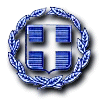 ΕΛΛΗΝΙΚΗ ΔΗΜΟΚΡΑΤΙΑΔΙΟΙΚΗΣΗ3ης ΥΓΕΙΟΝΟΜΙΚΗΣ ΠΕΡΙΦΕΡΕΙΑΣ(ΜΑΚΕΔΟΝΙΑΣ)ΓΕΝΙΚΟ ΝΟΣΟΚΟΜΕΙΟ ΗΜΑΘΙΑΣ(ΜΟΝΑΔΑ ΒΕΡΟΙΑΣ)ΓΡΑΦΕΙΟ ΔΙΟΙΚΗΤΗ                                  Βέροια   31/8/2020                                   Αρ. Πρωτ :                                   Προς: